Cho nguyên tử khối: H=1, O=16, C=12, Na=23, Mg=24, Ca = 40, S= 32, Cl= 35,5, Cu= 64, Ag= 108, Fe = 56, Br =80, I= 127 và T(K) = t0C+ 273; RT/F lnx = 0,0592lgx; R = 8,314 J/K.mol.Câu 1. 1.1. Tổng số hạt proton, nơtron, electron của một  nguyên tử của nguyên tố X là 40, trong đó tổng số hạt mang điện nhiều hơn số hạt không mang điện là 12.  Hãy xác định số hiệu nguyên tử, số khối và viết kí hiệu nguyên tử X.1.2. Hai nguyên tố A và B có electron cuối cùng ứng với 4 số lượng tử:A ( n=3; l=1; m=0; ms= -1/2);   B ( n=3; l=1; m=-1; ms = -1/2) Biết số lượng tử từ m được xây dựng từ -l đến +l .a. Viết cấu hình electron, xác định vị trí của A, B trong bảng HTTH.b. Hai nguyên tố này có thể có những số oxi hóa nào? Giải thích?1.3.  Ba nguyên tố X ,Y, Z trong cùng một chu kỳ có tổng số hiệu nguyên tử là 39. Số hiệu nguyên tử của Y bằng trung bình cộng số hiệu nguyên tử của X và Z. Biết ba nguyên tố này hầu như không phản ứng với nước ở điều kiện thường . Tìm ba nguyên tố trên và so sánh bán kính nguyên tử của các nguyên tố đó ?Câu 2: 2.1. Cân bằng các phản ứng oxi hóa - khử sau theo phương pháp thăng bằng electron ( thể hiện đầy đủ 4 bước).a. CuFeS2 +  O2   CuO + Fe2O3 + SO2b.  Al + HNO3  Al(NO3)3 + x NO + y N2O + H2O với x= 2y.2.2. Cho biết các giá trị thế điện cực chuẩn của các cặp oxi hóa khử như sau:Fe2+ + 2e  Fe :  E0 = -0,44 V;    Fe3+ + 1e  Fe2+: E0 = 0,77V;      2H+ + 2e  H2 : E0 = 0,00 Va. Tính thế điện cực chuẩn của cặp Fe3+/ Fe.b. Hãy chứng minh rằng khi cho kim loại Fe tác dụng với dung dịch HCl 0,1M thì chỉ có thể tạo thành Fe2+ chứ không phải Fe3+. Biết áp suất khí H2  là 1 atm.2.3. Cho pin :  (-) Cd/Cd2+//Cu2+/Cu(+)  ;   Biết:     = -0,403V;  = 0,337V.Viết các bán phản ứng tại các cực và phản ứng thực tế xảy ra khi pin hoạt động, tính suất điện động của pin nếu: [Cd2+]=0,010M và [Cu2+]= 0,001M.Câu 3: 3.1. Cho m gam hỗn hợp bột X gồm Fe và Cu vào dung dịch H2SO4 loãng dư. Sau khi phản ứng xảy ra hoàn toàn, thu được dung dịch Y, 8,96 lít khí H2 (ở đktc) và còn lại 9,6 gam chất rắn không tan.a. Tính m và khối lượng muối trong dung dịch Y.b. Nếu hoà tan hoàn toàn m gam X  trong dung dịch H2SO4 đặc, nóng dư, thu được V lít khí SO2 (sản phẩm khử duy nhất, ở đktc) và dung dịch Z. Tính V và tổng khối lượng muối có trong dung dịch Z.3.2. Để điều chế khí clo khô trong phòng thí nghiệm, một học sinh bố trí sơ đồ thiết bị, hóa chất như sau: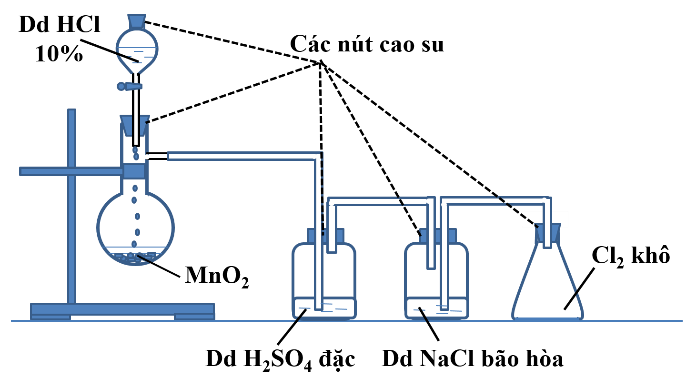 Hãy chỉ ra 9 điểm chưa hợp lý và nêu biện pháp thay thế (điều chỉnh), giải thích vì sao.Câu 4.  4.1. Cho phản ứng hóa học : CO2(k)   CO(k) + ½ O2(k) và các dữ kiện sauVới  là nhiệt tạo thành của mỗi chất; là biến thiên entropi của mỗi chất đều ở đk chuẩn.a. Hãy tính  của phản ứng. Từ đó cho biết ở điều kiện chuẩn phản ứng  xảy ra theo chiều thuận hay chiều nghịch?b. Nếu coi  không phụ thuộc vào nhiệt độ, hãy cho biết  ở khoảng nhiệt độ nào phản ứng trên xảy ra theo chiều thuận?4.2. Trong  một hệ có cân bằng 2SO2(k) +  O2(k)     2SO3(k) (*) được thiết lập ở 450 K người ta xác định được các áp suất riêng phần sau đây:= 0,122 atm; = 0,37 atm; =0,5 atm.Tính hằng số cân bằng Kp và ΔG0 của phản ứng (*) ở 450 K. Câu 5: Cho 93,4g hỗn hợp A gồm MgCl2, NaBr, KI tác dụng với 700ml dung dịch AgNO3 2M có dư . Sau khi phản ứng kết thúc, thu được kết tủa B và dung dịch D. Lọc kết tủa B, cho 22,4g Fe vào dung dịch D, thu được rắn F và dung dịch E. Cho F vào dung dịch HCl dư giải phóng 4,48 lít khí H2 (đktc). Cho dung dịch NaOH dư vào dung dịch E, thu được kết tủa, nung kết tủa trong không khí đến khối lượng không đổi, thu được 24 gam chất rắn. Các phản ứng xảy ra hoàn toàn.a. Viết các phương trình phản ứng xảy ra.b. Tính khối lượng kết tủa B và thành phần % về khối lượng muối MgCl2 trong hỗn hợp A.–––––––––––– Hết ––––––––––––Học sinh không được sử dụng Bảng HTTH các nguyên tố hóa họcHọ và tên thí sinh: …..…………………………………. Số báo danh: ………………(HDC có 04 trang)………………………………………….HẾT……………………………………………………                                       Học sinh làm cách khác đúng vẫn cho điểm tối đaSỞ GIÁO DỤC VÀ ĐÀO TẠO             QUẢNG NAMKỲ THI OLYMPIC 24/3 TỈNH QUẢNG NAMNĂM 2021      Môn thi   : HÓA HỌC LỚP 10    Thời gian: 150 phút (không kể thời gian giao đề)             (Đề thi có 02 trang)ChấtCO2(k)CO (k)O2(k)( kJ/ mol)-393,1-110,40 (J/ mol)213,6197,6205,0SỞ GIÁO DỤC VÀ ĐÀO TẠO             QUẢNG NAMKỲ THI OLYMPIC 24/3 TỈNH QUẢNG NAMNĂM 2021HƯỚNG DẪN CHẤM MÔN HÓA 10HƯỚNG DẪN CHẤM MÔN HÓA 10Câu 1Câu 1Nội dungĐiểmĐiểm1.1.1.1.Lập hệ pt   P= 13, n= 14Vậy  Z= 13; A = 27, kí hiệu 0,25đ0,25đ0,5đ0,25đ0,25đ0,5đ1.2.1.2.1.2.a.  A: 1s22s22p6 3s23p5Vậy A thuộc ô số 17, nhóm VIIA, chu kỳ 3.B: 1s22s22p6 3s23p4B thuộc ô số 16, nhóm VIA,  chu kỳ 3.b.Số oxi hóa có thể có của A là : -1, 0, +1, +3, +5, +7.Số oxi hóa có thể có của B : -2, 0, +2, +4, +6.Giải thích:  Ở trạng thái cơ bản A có 1e độc thân, B có 2e độc thân, khi tạo hợp chất với nguyên tố có độ âm điện bé hơn thì chúng thể hiện số oxi hóa âm ( -1, -2).Khi kích thích electron lên các obitan d trống thì số electron độc thân của A lần lượt là 3,5,7 và B là 4,6. Vì vậy khi kết hợp với nguyên tố có độ âm điện lớn hơn thì A thể hiện số oxi hóa  là +1, +3, +5, +7 và B thể hiện số oxi hóa +2, +4, +6.Đơn chất A, B có số oxi hóa bằng 0.0,25đ0,25đ0,25đ0,25đ0,25đ0,25đ0,25đ0,25đ0,25đ0,25đ0,25đ0,25đ0,25đ0,25đ0,25đ0,25đ1.3Ta có ZX + ZY + ZZ = 39                            ZY = ( ZX + ZZ )/2 .→ ZY = 13( Y là nhôm ).X ;Y; Z cùng chu kỳ và hầu như không phản ứng với nước ở đk thường nên X là Mg còn Z là Si .Thứ tự giảm dần BKNT : Mg> Al > Si Ta có ZX + ZY + ZZ = 39                            ZY = ( ZX + ZZ )/2 .→ ZY = 13( Y là nhôm ).X ;Y; Z cùng chu kỳ và hầu như không phản ứng với nước ở đk thường nên X là Mg còn Z là Si .Thứ tự giảm dần BKNT : Mg> Al > Si Ta có ZX + ZY + ZZ = 39                            ZY = ( ZX + ZZ )/2 .→ ZY = 13( Y là nhôm ).X ;Y; Z cùng chu kỳ và hầu như không phản ứng với nước ở đk thường nên X là Mg còn Z là Si .Thứ tự giảm dần BKNT : Mg> Al > Si 0,25đ0,25đ0,25đ0,25đCâu 2Nội dung Điểm2.1.Học sinh làm đúng mỗi phương trình được 0,5đ/ 1pt4CuFeS2 + 13 O2  4 CuO + 2 Fe2O3 + 8 SO214 Al + 54 HNO3  14 Al(NO3)3 + 6 NO + 3N2O + 27 H2O2.2. a.  Fe3+  Fe2+  Fe 3  = 2(-0,44) + 0,77 nên  = -0,03667 (V)b. Trong dung dịch HCl 0,1M có E2H+/H2 =  0,0592lg [H+] = -0,0592 (V)So sánh: E0Fe2+/ Fe < E0 2H+/H2< E0 Fe3+/Fe  do vậy axit H+ chỉ oxi hóa Fe thành Fe2+.0,5đ0,5đ0,5đ2.3. Các quá trình xảy ra khi pin hoạt động:Ở cực âm (anot)       : 	Cd   -  2eCd2+Ở cực dương (catot):            Cu2+ +  2e    CuPhản ứng xảy ra trong pin:   Cd + Cu2+ Cd2+  +  CuEpin =    + lg[Cd2+] = -0,403 + lg 0,01 = -0,4622V→ Epin = 0,2482-(-0,4622) = 0,7104 (V)0,5đ0,25đ0,25đ0,25đ0,25Câu 3Nội dung Điểm3.1.a.Khi cho hỗn hợp Fe và Cu vào dd H2SO4 loãng, dư thì chỉ có Fe phản ứng, phần không tan là Cu. Vậy mCu = 9,6 gam  => nCu = 0,15 mol     PTHH: Fe +  H2SO4   FeSO4 + H2     (1)   - Theo PTPƯ, ta có: nFe = nFeSO4 = nH2 = 0,4 mol  => mFe = 0,4.56 =  22,4 g Vậy m = mFe + mCu = 22,4 + 9,6 = 32 gam mFeSO4 = 0,4 . 152 = 60,8 gam.b. Khi cho hỗn hợp X tác dụng với H2SO4 đặc, nóng dư thì cả Fe và Cu đều bị hoà tan.Đặt số mol SO2 = x, ta có:Bảo toàn e  1,2 + 0,3 = 2x  x = 0,75 mol  V = 0,75.22,4 = 16,8 lít.Khối lượng muối trong Z = mCuSO4 + mFe2(SO4)3 = 0,15.160 + 0,2.400 = 104 gam.0,25đ0,25đ0,25đ0,25đ0,25đ0,25đ0,25đ0,25đ3.2.1. Dd HCl đặc thay vì 10%.2. Bố trí đầu dưới của phễu brom thấp hơn nhánh của bình cầu.3. Khi dùng MnO2 phải có đèn cồn, nếu không thì phải thay MnO2 bằng KMnO4.4. Dung dịch trong các bình rửa nên để khoảng 2/3 bình.5. Đảo thứ tự bình chứa hai dung dịch rửa.6. Ở bình rửa thứ hai, ống dẫn khí đi vào phải ngập trong dung dịch rửa, ống dẫn khí ra phải ở trên mặt thoáng dung dịch rửa.7. Không nút kín bình thu khí bằng nút cao su mà phải đậy bằng bông tẩm dung dịch kiềm.8. Đưa đầu ống dẫn khí ở bình thu khí clo xuống gần đáy bình nhất có thể.9. Khi mở cho dung dịch HCl đi vào bình cầu phải mở nút cao su trên phễu brom.1đ/ 9 ýCâu 4Nội dungĐiểm4.1.a.phản ứng = -110,4 + 393,1 = 282,7 (kJ) = ½.205 + 197,6 – 213,6 = 86,5 (J)= =  256,923 (kJ)>0.Vậy phản ứng xảy ra theo chiều nghịch ở 250C, không xảy ra theo chiều thuận ở nhiệt độ này.b.Để phản ứng xảy ra theo chiều thuận thì =  <0Thay số vào ta có T > 3268,2K hay nhiệt độ lớn hơn 29950C thì phản ứng xảy ra chiều thuận.0,50,5đ0,5đ0,5đ0,5đ0,5đ4.2.Kp =     Kp = 14,968 (atm-1)	 ΔG0  = -RTlnK  	ΔG0 = -8,314   450  ln (14,968) = -10123,75 J.mol-1  = - 10,12375  kJ.mol-1  0,5đ0,5đCâu 5Nội dungĐiểmGọi a,b,c lần lượt là số mol MgCl2, NaBr, KI trong A.95a + 103b + 166c = 93,4 (1)MgCl2 + 2 AgNO3  Mg(NO3)2 + 2 AgClNaBr + AgNO3  NaNO3 + AgBrKI + AgNO3   KNO3 + AgIDung dịch D tác dụng với Fe:Fe + 2 AgNO3  Fe(NO3)2 + 2 Ag0,2 molVì rắn F tác dụng với HCl giải phóng H2 nên Fe còn dưFe + 2HCl  FeCl2 + H20,2 molDung dịch E tác dụng với NaOH: Mg(NO3)2 + 2NaOH  Mg(OH)2 + 2 NaNO3Fe(NO3)2 + 2 NaOH  Fe(OH)2 + 2 NaNO3 Nung kết tủa:Mg(OH)2  MgO + H2O2Fe(OH)2 + ½ O2  Fe2O3 + 2H2OLập phương trình : 2a + b + c = 1,4 – 0,4                             40a + 160.0,1 = 24Giải hệ được a = 0,2; b= 0,4; c= 0,2 b.Khối lượng kết tủa B là m= 179,6 (g)TP% m MgCl2 = 95.0,2.100%/ 93,4 = 20,34 %.0,25đ/ 1pt 0,25đ0,25đ0,25đ0,25đ0,5đ0,25đ